Het ABC van het 6e leerjaar!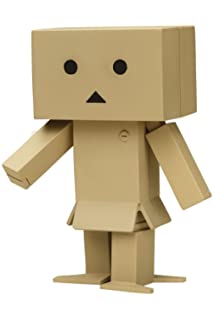 Agenda: Wordt ingevuld op de dag waarop het huiswerk gemaakt	 en/of de toets geleerd moet worden. De agenda wordt op maandag voor de volledige week ingevuld (Af en toe kan er wel in de loop van de week nog iets aangevuld worden.). Zo krijgen de leerlingen de mogelijkheid om zelf hun taken en lessen te plannen. Leerkracht begeleidt de leerlingen in het leren plannen van het huiswerk en de lessen.Actua: Wekelijks is er een leerling verantwoordelijk voor de actualiteit. Deze leerling moet een artikel/nieuwsbericht met eigen woorden voorstellen aan de klas a.d.h.v. een invulblad. Dit blad kan je terugvinden op onze klasblog. Afwezigheid: Gelieve bij afwezigheid de school/klasleerkracht te verwittigen. Een ziektebriefje (te downloaden via de blog) is geldig voor 3 opeenvolgende ziektedagen. Na Z4, moet elke afwezigheid gewettigd worden met een doktersattest.Bibliotheek: 1x per maand gaan we op woensdag naar de bib. Blog: Onze klasblog kan je terugvinden via de schoolwebsite of via deze link www.leerjaar6olvg.weebly.com. Er staan naast nieuwtjes en foto’s ook heel wat extra materiaal dat aansluit bij de lessen.Bezinning: Wekelijks is er op vrijdag een leerling verantwoordelijk voor de bezinning. Dit kan in de vorm van een tekst, gebed, lied, filmpje… zijn. Op de klasblog kan je de opdracht en inspiratie terugvinden.  Corona: We kunnen eindelijk zo goed als alles weer normaal doen. Wel zullen we nog steeds de handen dikwijls laten wassen en de klas verluchten. Differentiatie: Bij zowel wiskunde, Frans als Nederlands zal tijdens de les en bij de huistaken gedifferentieerd worden. We gebruiken de natuurelementen met bijpassend kleur om de differentiatiegroepen aan te duiden. Deze groepen verschillen van vak tot vak en kunnen gedurende het schooljaar veranderen. Bij wiskunde zullen de leerlingen vaak in niveaugroepen werken, maar ook dikwijls in heterogene groepen zo kunnen ze van elkaar leren. Deze groepen zijn klasoverschrijdend. Onze teamleerkracht Emelie zal ons hierbij ondersteunen. Water (blauw)	 Instructieonafhankelijke leerlingenLucht (geel)	 Instructiegevoelige leerlingenVuur (rood)	 Instructieafhankelijke leerlingenAarde (groen)	 Individueel trajectE-mail: jufgizi@lagereschool-olvg.be , meesterbryan@lagereschool-olvg.be jufjenka@lagereschool-olvg.be ,jufjolien@lagereschool-olvg.be Fruitdagen: Maandag, woensdag en vrijdag zijn nog steeds onze fruitdagen. Graag een gezond tussendoortje.Groen: De lln. verbeteren hun werkboek met groen a.d.h.v. de correctiesleutels. De leerkracht voert dikwijls steekproeven uit om te controleren of ze dit nauwkeurig hebben gedaan.Huiswerk: Dagelijks kan er huiswerk gegeven worden en moet er Frans geoefend worden. Leerlingen mogen in principe niet langer dan 45 minuten hieraan werken. Als het een dag niet lukt of er zijn problemen forceer uw zoon of dochter dan niet. Trek een lijn onder de taak en noteer er een korte boodschap bij. De klasleerkracht zal dit samen met de leerling verder bekijken. Ideeënbus: Deze ‘brievenbus’ staat ter beschikking van de leerlingen. Hierin kunnen zij een vraag kwijt, een probleem melden of een idee/voorstel voor de leerlingenraad posten. ICT: Gebruik van de computer om ideeën creatief vorm te geven, teksten uit te werken, opzoekingswerk, oefenen, leren leren…Jarig: De jarige zal in de klas gevierd worden. Er mogen geen traktaties meegebracht worden.Kwartierlezen: Ook dit jaar zullen we dagelijks een kwartier lezen! Leren Leren: Tijdens de lessen zal er veel aandacht gaan naar ‘Leren leren’. Stap voor stap bereiden we de leerlingen voor op het middelbaar. We leren verschillende studietechnieken aan, samenvattingen en mindmaps maken, taken en lessen plannen, onszelf organiseren, studiewijzers gebruiken…Voor bepaalde toetsen krijgen de leerlingen een studiewijzer. Hierop kunnen zij lezen welke inhouden moeten gekend zijn voor een toets. Dit is een handig instrument om uw kind(eren) te helpen bij het leren. L.O.: Elke donderdag hebben ze o.l.v. meester Hosea 75 min. turnen. Deze lessen zullen doorgaan in de sporthal van Melsele. De leerlingen gaan hier met de fiets naartoe. T-shirts en hoodies kan je aankopen via de school, een donkere short en sportschoenen (lichte zool) moet je zelf aankopen. Gelieve een kleine rugzak te voorzien waarin ze dit materiaal gemakkelijk kunnen meenemen op de fiets. 6AB en C hebben op maandag nog 25 minuten turnen en 6D op vrijdag. Materiaal: Volgend materiaal moet aangekocht worden:1 huiswerkmap, 1 kartonnen map met flappen, 1 gele ringmap (rug 3cm)4 bestekmapjes (groen, rood, lichtblauw en donkerblauw)Meerdaagse: 22, 23 en 24 juni gaan we met het 6e op meerdaagse naar Ronse.Musical: Op 15, 17 en 18 december mogen de leerlingen schitteren in de musical Pinokkio! Hou deze data alvast vrij. Meer info volgt.Nieuwsbrieven: Brieven worden telkens op Gimme geplaatst. Vergeet zeker niet het kanaal aan te passen!Oudercontact: In de loop van de maand oktober vindt een eerste oudercontact plaats. Rond Pasen voorzien wij een oudercontact om de overgang van uw kind naar het secundair te bespreken. Ook daarbuiten bent u steeds welkom. Blijf niet met vragen, op- of bemerkingen zitten. Onze deur staat steeds open!Pennenzak: Elke leerling mag zijn/haar eigen pennenzak meebrengen. Quoteren: 5x per jaar krijgen de leerlingen een rapport.Refter: De leerlingen eten hun boterhammen in de klas. Sing: Ons jaarthema is dit schooljaar ‘Zing en doe je ding!’ Studie: Op ma., din. en don. is er studie van 15.30u-16.30u.Toetsen: Korte toetsen dienen als controle van een beperkte hoeveelheid leerstof (spelling, woordenschat…). Herhalingstoetsen gebeuren meestal na een groter geheel, blok, of een thema. Ze worden tijdig vooraf aangekondigd om te leren plannen. Mondelinge toetsen van Frans worden thuis voorbereid. De toetsenmap mag altijd mee naar huis! Teamleerkracht: Juf Emely is de teamleerkracht voor het 6e leerjaar. Zij zal de leerlingen mee begeleiden op dinsdag en donderdag. Teamteaching: 6A, B, C en D zullen dikwijls in verschillende vormen samenwerken (klasoverschrijdende niveaugroepen voor wiskunde, hoekenwerk op woensdag, wisselen van leerkracht…). Alle klassen zullen dus zowel van juf Gizi, juf Jenka, juf Jolien als van meester Bryan les krijgen. We blijven de klassen wel als afzonderlijke klasgroepen zien, met hun eigen leerkracht en basisklas. Uitstappen: Sluiten aan bij de lessen. We trachten de kosten hiervoor steeds beperkt te houden. Een fijne leeruitstap hoeft niet steeds veraf te zijn. De verplaatsingen worden indien mogelijk met de fiets uitgevoerd.Vrije dagen: Deze kan je terugvinden op onze klasblog en op Gimme. Welbevinden: Een kind moet zich goed voelen op school. Samen werken aan een positieve klassfeer.X-factor: Op zoek gaan naar de talenten van ieder kind. Omdat we ook na dit jaar willen dat onze leerlingen zich maximaal kunnen ontplooien in een richting die het best bij hen past.You have any questions for me?Zwemmen: Dit jaar worden er in het 5e en 6e leerjaar geen zwemlessen meer georganiseerd. We proberen eind december of op het einde van het schooljaar een uitstap naar het zwembad te plannen. Zo kunnen de leerlingen ook nog eens genieten van het recreatiebad! Zelfstandigheid: In het 6de leerjaar gaan we met z’n allen op weg naar zelfstandigheid. Dinsdag zullen de leerlingen klasoverschrijdend in hoeken zelfstandig aan een aantal taken/projecten werken. De klas- en teamleerkracht zal hen hierbij begeleiden. Zorgcoördinator: Juf Griet staat in voor de zorg. Zij neemt deel aan overlegmomenten met CLB-medewerkers. Zij staat leerkrachten, ouders en leerlingen bij met zorgvragen. Laten we er samen een schitterend jaar van maken!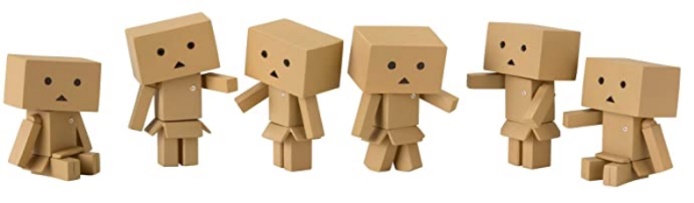 